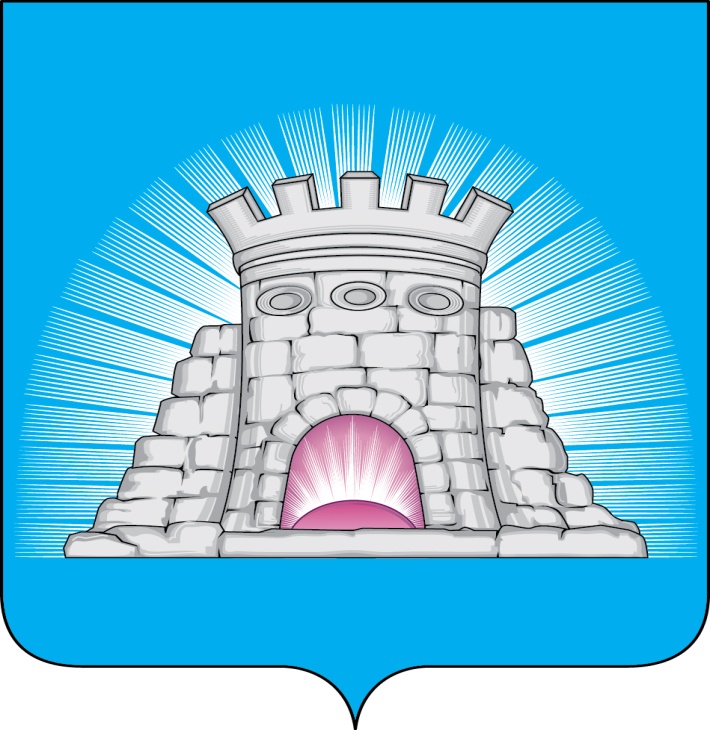 П О С Т А Н О В Л Е Н И Е                                                 15.08.2022      №     1493/8г.Зарайск                      О внесении изменений в постановление главы                     городского округа Зарайск Московской области                     от 01.07.2022  № 1149/7 «О продлении Схемы                     размещения нестационарных торговых объектов                    (НТО) на территории городского округа Зарайск                     Московской области на 7 лет»     В соответствии с постановлением Правительства РФ от 12.03.2022 N 353 "Об особенностях разрешительной деятельности в Российской Федерации в 2022 году", распоряжением Минсельхозпрода МО от 23.06.2022 N 19РВ-214 "О внесении изменений в распоряжение Министерства сельского хозяйства и продовольствия Московской области от 13.10.2020 N 20РВ-306 "О разработке и утверждении органами местного самоуправления муниципальных образований Московской области схем размещения нестационарных торговых объектов и Методических рекомендаций по размещению нестационарных торговых объектов на территории муниципального образования Московской области                                            П О С Т А Н О В Л Я Ю:     1. Внести в постановление главы городского округа Зарайск Московской области от 01.07.2022  № 1149/7 «О продлении Схемы размещения нестационарных торговых объектов (НТО) на территории городского округа Зарайск Московской области на 7 лет» следующие изменения, изложив пункт 1 приложения к постановлению в следующей редакции:        - «В соответствии с постановлением Правительства РФ от 12.03.2022 N 353 "Об особенностях разрешительной деятельности в Российской Федерации в 2022 году", на основании п.1 ст.450 Гражданского кодекса Российской Федерации, изменяются условия Договора на право размещения нестационарного торгового объекта на территории городского округа Зарайск  Московской области общей                                                                                                                          009436площадью___ кв.м., расположенного по адресу: ________________________. следующим образом: -  п. 2 договора действует в новой редакции: «Настоящий договор вступает в силу с "___" ______ _____г. и действует до "31" декабря 2031г.».    2. Службе по взаимодействию со СМИ администрации городского округа Зарайск Московской области обеспечить опубликование настоящего постановления в газете «За новую жизнь»  и  размещение на официальном сайте администрации городского округа Зарайск Московской области http://zarrayon.ru/.     3. Контроль за исполнением настоящего постановления возложить на первого заместителя главы администрации И.Е. Глухих.Глава городского округа В.А. ПетрущенкоВерно:Начальник службы делопроизводства Л.Б. Ивлева                      15.08.2022Послано: в дело,  Глухих И.Е., ОПР  и СУ,  СВ со СМИ , газета                             «За новую жизнь», прокуратуру.Н.М. Ерохина66-2-57-35